CURRÍCULO VITAE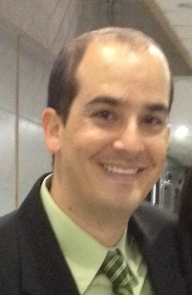 Información Personal:Nombre Completo: Raúl Gerardo Fernández VásquezIncorporado al Colegio Federado de Ingenieros y Arquitectos de Costa Rica.Estado Civil: Soltero.Nacionalidad: Costarricense.Fecha de Nacimiento: 11 de abril, 1984.Dirección: Palmares Centro, Alajuela, Costa Rica.Teléfono: (506) 2453-1087 / (506) 8836-0165.Correo Electrónico: rfernandez@cnfl.go.cr, raulfdezv@yahoo.comLicencia de Conducir B1 al día.Educación:2010–2013 Maestría en Ingeniería Eléctrica en Sistemas de Mediana y Baja Tensión de la Universidad de Costa Rica.2007–2008 Licenciatura en Ingeniería Eléctrica con énfasis en Sistemas de Potencia en la Universidad de Costa Rica.2005–2008 Bachillerato en Ingeniería Mecánica en la Universidad de Costa Rica.2002-2007 Bachillerato en Ingeniería Eléctrica con énfasis en Sistemas de Potencia en la Universidad de Costa Rica.2006–2008 Conclusión de los 12 niveles del programa English Now del Centro Cultural Costarricense Norteamericano.1997–2001 Bachillerato de quinto año, Colegio de Palmares.Experiencia laboral:2009 – A la actualidad: Ingeniero de Planificación en el Departamento de Planificación y Diseño de Compañía Nacional de Fuerza y Luz, S.A.2012 – Desarrollo del Proyecto “Reconfiguración topológica para la reducción de pérdidas en la red de media tensión de la CNFL, S.A.” para optar por el grado de Magister en Ingeniería Eléctrica de la Universidad de Costa Rica.2008 - Desarrollo del Proyecto para optar por el grado de Licenciatura en Ingeniería Eléctrica en la Universidad de Costa Rica en la Compañía Nacional de Fuerza y Luz, S.A. con el proyecto titulado: “Determinación y proyección de los niveles de cortocircuito en el sistema de distribución de la CNFL, S.A. hasta el año 2015”2007 - Desarrollo del proyecto de graduación de Bachillerato en Ingeniería Eléctrica de la Universidad de Costa Rica titulado “Metodología General para el Análisis de los Circuitos de Distribución de la CNFL, S.A.”2007 - Desarrollo de la práctica profesional en el departamento de Planificación y Diseño de la CNFL, S.A. por un lapso de 2 meses realizando labores propias del departamento.Participación en Congresos Internacionales:2013 – Participación como ponente en el XXIV Congreso Panamericano de Ingeniería COPIMERA, Bolivia 2013, con el artículo “Reconfiguración topológica para la reducción de pérdidas en la red de media tensión de la CNFL, S.A.”.2013 – Participación como ponente en el Congreso de Ingeniería y Arquitectura del Colegio Federado de Ingenieros y Arquitectos de Costa Rica CFIA, Costa Rica 2013, con el artículo “Reconfiguración topológica para la reducción de pérdidas en la red de media tensión de la CNFL, S.A.”. 2012 – Participar como ponente en la XXXIII Convención Panamericana de Ingenierías, UPADI Cuba 2012 con el artículo “Diseño mecánico de líneas aéreas de distribución en la CNFL”.2011 – Participación como ponente en el Congreso Panamericano de Ingeniería Mecánica, Eléctrica, Industrial y Ramas Afines COPIMERA 2011 en Costa Rica con el trabajo “Diseño mecánico de líneas aéreas de distribución en la CNFL”2009 – Participación como ponente en el Congreso Internacional en Alta Tensión y Aislamiento Eléctrico ALTAE 2009 en Medellín Colombia, con la presentación del proyecto “Determinación y proyección de los niveles de cortocircuito en el sistema de distribución de la CNFL, S.A. hasta el año 2015”.Experiencia académica:2011 – 2012 Profesor del curso Laboratorio de Maquias Eléctricas I de la Universidad de Costa Rica.2010 – Profesor en ambos semestres del curso Ciencia de Materiales de la escuela de Ingeniería Eléctrica de la Universidad de Costa Rica.2011 – 2012 – Instructor del curso Diseño Mecánico de Líneas de Distribución, impartido a diseñadores de la CNFL, COOPEGUANACASTE y JASEC.Áreas de especialización:Planificación del Sistema de Distribución: estudios de proyección del consumo de energía, justificación de obras de inversión como nuevas subestaciones o circuitos, proyecciones de valores de cortocircuito, proyecciones de capacidades de respaldo de circuitos y subestaciones, nuevas topologías y reconfiguración topológica para la reducción de pérdidas de energía.Diseño mecánico de líneas aéreas de distribución: determinación de esfuerzos en estructuras, selección de postes autoportantes y demás materiales sometidos a tensión mecánica y establecimiento de criterios de diseño. Materiales para redes aéreas de distribución: especificación, evaluación y revisión técnica de materiales utilizados en redes aéreas de distribución de energía eléctrica.Referencias:José Gilberto Muños VargasDirector de Prevención de Fraudes y Lavado de Dinero para Centroamérica.Grupo BAC.Credomatic.Tel: (506) 8820-7078Lic. Sidia Cerdas Ruiz, MLA.Subdirectora Legal del Consejo del Transporte Público.Ministerio de Obras Públicas y Transportes.Tel: (506) 8351-1574Ing. Luis Fernando Andrés JácomeJefe, Departamento de Redes EléctricasCompañía Nacional de Fuerza y LuzTel: (506) 8869-6619